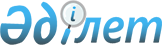 Қазақстан Республикасының бейрезидент-банкі филиалының деректерді өңдеу орталығы (сервері) бар меншікті үй-жайына қойылатын талаптарды белгілеу туралыҚазақстан Республикасы Қаржы нарығын реттеу және дамыту агенттігі Басқармасының 2021 жылғы 18 қаңтардағы № 1 қаулысы. Қазақстан Республикасының Әділет министрлігінде 2021 жылғы 28 қаңтарда № 22136 болып тіркелді
      "Қазақстан Республикасындағы банктер және банк қызметі туралы" 1995 жылғы 31 тамыздағы Қазақстан Республикасының Заңы 26-бабының 2-тармағына сәйкес Қазақстан Республикасы Қаржы нарығын реттеу және дамыту агенттігінің Басқармасы ҚАУЛЫ ЕТЕДІ:
      1. Қазақстан Республикасының бейрезидент-банкі филиалының меншікті үй-жайына (бұдан әрі – меншікті үй-жай) мынадай талаптар белгіленсін:
      1) Қазақстан Республикасының бейрезидент-банкі филиалының меншікті үй-жайында деректерді өңдеу орталығы (сервер) орналастырылады;
      2) Қазақстан Республикасының бейрезидент-банкі филиалының меншікті үй-жайы: кіруді бақылау және басқару, күзету және өрт сигнализациясы, бейнебақылау техникалық қауіпсіздік жүйелерімен жабдықталады.
      2. Банктерді реттеу департаменті Қазақстан Республикасының заңнамасында белгіленген тәртіппен:
      1) Заң департаментімен бірлесіп осы қаулыны Қазақстан Республикасының Әділет министрлігінде мемлекеттік тіркеуді;
      2) осы қаулыны ресми жарияланғаннан кейін Қазақстан Республикасы Қаржы нарығын реттеу және дамыту агенттігінің ресми интернет-ресурсына орналастыруды;
      3) осы қаулы мемлекеттік тіркелгеннен кейін он жұмыс күні ішінде Заң департаментіне осы тармақтың 2) тармақшасында көзделген іс-шараның орындалуы туралы мәліметтерді ұсынуды қамтамасыз етсін.
      3. Осы қаулының орындалуын бақылау Қазақстан Республикасы Қаржы нарығын реттеу және дамыту агенттігі Төрағасының жетекшілік ететін орынбасарына жүктелсін.
      4. Осы қаулы алғашқы ресми жарияланған күнінен кейін күнтізбелік он күн өткен соң қолданысқа енгізіледі.
					© 2012. Қазақстан Республикасы Әділет министрлігінің «Қазақстан Республикасының Заңнама және құқықтық ақпарат институты» ШЖҚ РМК
				
      Қазақстан Республикасының 
Қаржы нарығын реттеу және 
дамыту Агенттігінің Төрағасы 

М. Абылкасымова
